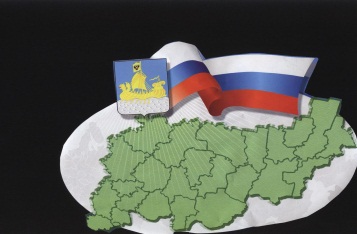                                                           ИНФОРМАЦИОННЫЙ БЮЛЛЕТЕНЬСодержаниеИнформация о проведении аукциона по продаже муниципального имущества …………………1*****Администрации Сандогорского сельского поселения Костромского муниципального района Костромской области сообщает о проведении аукциона по продаже муниципального имущества1. Наименование муниципального органа, принявшего решение об условиях приватизации муниципального имущества, реквизиты решенияАукцион проводится на основании Распоряжения администрации Сандогорского сельского поселения Костромского муниципального района Костромской области № 21-р от 18.05.2017 г. – 26.06.2017 в 10:00 по адресу: Костромская область, Костромской район, с. Сандогора, ул. Молодежная, д. 7 2. Наименование и характеристика муниципального имуществаЛот № 1 - автомобиль марки ВАЗ 21053, идентификационный номер (VIN): ХТА21053041991537, год выпуска – 2003г.,    модель, № двигателя: 2103 № 7521365,    шасси №: отсутствует,     кузов (кабина): № ХТА21053041991537,   цвет: темно-бордовый, ПТС – 44 ОО № 064160, выдан 27.07.2016 отделением № 2  МРЭО ГИБДД УМВД России по Костромской области.  Лот № 2 – металлический гараж общей площадью 15.0 кв.м., расположенный по адресу: Костромская область, Костромской район, с. Сандогора, ул. Центральная,  3. Способ приватизации муниципального имуществаАукцион - открытый по составу участников и  по форме подачи предложения о цене имущества.4. Начальная цена продажи муниципального имуществаНачальная цена продажи имущества Лот № 1- 41000 рублей (сорок одна тысяча  рублей) без учета  НДС, НДС - 9000 рублей (девять тысяч рублей), сумма задатка  8200 рублей (Восемь тысяч  двести рублей), шаг аукциона – 1230 рублей (Одна тысяча двести тридцать рублей)Лот № 2 - 13120 рублей (Тринадцать тысяч сто двадцать рублей) без учета  НДС, НДС – 2880 рублей (Две тысячи восемьсот восемьдесят рублей), сумма задатка – 2624 рубля (Две тысячи шестьсот двадцать четыре рубля), шаг аукциона – 394 рубля (Триста девяносто четыре рубля)5. Форма подачи предложений о цене муниципального имуществаПредложения о цене муниципального имущества подаются участниками аукциона отрыто в ходе проведения торгов.6. Условия и сроки платежа, необходимые реквизиты счетовФорма платежа — единовременная, оплата имущества производится в течении 5 (пяти) банковских дней с момента заключения договора купли-продажи имущества. Кроме того, покупатель самостоятельно исчисляет и уплачивает налог на добавленную стоимость, в соответствии с действующим законодательством Российской Федерации.Денежные средства должны быть внесены единовременно в безналичном порядке на счет Продавца: № 40101810700000010006 Отделение Кострома г. Кострома, БИК 043469001. Получатель платежа: УФК по Костромской области (Администрация Сандогорского сельского поселения Костромского муниципального района Костромской области ЛС 04413001420, ИНН 4414010787, КПП 440101001, ОКТМО 34614432. КБК 1 14 02053 10 0000 4107. Размер задатка, срок и порядок его внесения, необходимые реквизиты счетов         Для участия в аукционе претендент вносит задаток на счет по следующим реквизитам: УФК по Костромской области (Администрация Сандогорского сельского поселения Костромского муниципального района Костромской области ЛС 05413001420, ИНН 4414010787, КПП 440101001, Р/счет 40302810034693000024 Отделение Кострома г. Кострома, БИК 043469001, ОКТМО 34614432.       Данное сообщение является публичной офертой для заключения договора о задатке в соответствии со статьей 437 Гражданского кодекса Российской Федерации, а подача претендентом заявки и перечисление задатка являются акцептом такой оферты, после чего договор о задатке считается заключенным в письменной форме.    Задаток должен поступать на указанный счет не позднее последнего дня приема заявок, т.е. до 20.06.2017 года (включительно). Документом, подтверждающим поступление задатка на счет продавца, является выписка со счета продавца. Факт поступления от претендентов задатков подтверждается на основании выписки с соответствующего счета продавца.Сумма задатка возвращается претенденту в безналичном порядке в следующих случаях и сроки:1) если претендент не признан победителем аукциона - в течение 5 дней с даты подведения итогов аукциона;2) если претендент отзывает свою заявку до даты окончания приема заявок - не позднее, чем 5 дней со дня поступления уведомления об отзыве заявки; 3) если претендент отзывает свою заявку позднее даты окончания приема заявок - в течение 5 дней с даты подведения итогов аукциона;4) если претендент не признан участником аукциона, - в течение 5 дней с даты подведения итогов аукциона.При уклонении или отказе победителя аукциона от заключения в установленный срок договора купли-продажи муниципального имущества задаток ему не возвращается, и он утрачивает право на заключение указанного договора.8. Порядок, место, даты начала и окончания подачи заявок, предложенийДля участия в аукционе претендент представляет Продавцу заявку по утвержденной Продавцом форме и прилагаемые к ней документы.      Заявки на участие в аукционе с прилагаемыми к нему документами принимаются по адресу: с. Сандогора, ул. Молодежная, д.7,  по рабочим дням с 26.05.2017г. по 20.06. 2017 г. включительно с 08:00 до 17.00, перерыв с 12:00 до 13:00.      Заявки, поступившие по истечении срока их приема, возвращаются претенденту или его уполномоченному представителю под расписку вместе с описью, на которой делается отметка об отказе в принятии документов.     До признания претендента участником аукциона он имеет право посредством уведомления в письменной форме отозвать зарегистрированную заявку.9. Исчерпывающий перечень представляемых документов1) заявка по утвержденной Продавцом форме (в 2-х экземплярах); 2) если заявка подается уполномоченным представителем претендента:надлежащим образом оформленную доверенность на имя представителя; паспорт представителя (копия паспорта);Претендентами дополнительно представляются следующие документы:юридические лица:заверенные копии учредительных документов;документ, содержащий сведения о доле Российской Федерации, субъекта Российской Федерации или муниципального образования в уставном капитале юридического лица (реестр владельцев акций либо выписка из него или заверенное печатью юридического лица и подписанное его руководителем письмо);документ, который подтверждает полномочия руководителя юридического лица на осуществление действий от имени юридического лица (копия решения о назначении этого лица или о его избрании) и в соответствии с которым руководитель юридического лица обладает правом действовать от имени юридического лица без доверенности;физические лица предъявляют документ, удостоверяющий личность, или представляют копии всех его листов.Все листы документов, представляемых одновременно с заявкой, либо отдельные тома данных документов должны быть прошиты, пронумерованы, скреплены печатью претендента (для юридического лица) и подписаны претендентом или его представителем.К данным документам (в том числе к каждому тому) также прилагается их опись. Заявка и такая опись составляются в двух экземплярах, один из которых остается у продавца, другой - у претендента.По истечении установленного срока приема заявок и документов Продавец рассматривает поступившие заявки и документы претендентов и устанавливает факт поступления на счет Продавца установленных сумм задатков. По результатам рассмотрения заявок и документов Продавец принимает решение о признании претендентов участниками аукциона. К участию в аукционе допускаются физические и юридические лица, признаваемые в соответствии со статьей 5 Федерального закона Российской Федерации «О приватизации государственного и муниципального имущества» покупателями, своевременно подавшие заявку и представившие надлежащим образом оформленные документы в соответствии с перечнем, объявленным в настоящем информационном сообщении, задатки которых поступили на счет Продавца в установленный срок. Претендент, допущенный к участию в аукционе, приобретает статус участника аукциона с момента оформления Продавцом протокола о признании претендентов участниками аукциона.Аукцион, в котором принял участие только один участник, признается несостоявшимся.         Признание претендентов участниками аукциона состоится 21.06.2017 г. в 10 час.00 мин, данное решение оформляется протоколом. По результатам рассмотрения документов продавец принимает решение о признании претендентов участниками аукциона или об отказе в допуске претендентов к участию в аукционе. Претендент не допускается к участию в аукционе по следующим основаниям:представленные документы не подтверждают право претендента быть покупателем в соответствии с законодательством Российской Федерации;представлены не все документы в соответствии с перечнем, указанным в информационном сообщении (за исключением предложений о цене государственного или муниципального имущества на аукционе), или оформление указанных документов не соответствует законодательству Российской Федерации;заявка подана лицом, не уполномоченным претендентом на осуществление таких действий;не подтверждено поступление в установленный срок задатка на счета, указанные в информационном сообщении.Претенденты, признанные участниками аукциона, и претенденты, не допущенные к участию в аукционе, уведомляются о принятом решении 22.06.2017 с 13.00 до 17.00 по  адресу: Костромской район, с. Сандогора, ул. Молодежная, д.7 путем вручения им под расписку соответствующего уведомления. Перечень оснований отказа претенденту в участии в аукционе является исчерпывающим.10. Срок заключения договора купли-продажи муниципального имуществаДоговор купли-продажи муниципального имущества заключается между Продавцом и победителем аукциона не ранее 10 рабочих дней и не позднее 15 рабочих дней со дня подведения итогов аукциона. 11. Порядок ознакомления с иной информацией, условиями договора купли-продажи муниципального имущества        С иной информацией, характеристиками выставляемого на продажу имущества, а также с формой заявки, условиями договора о задатке и договора купли-продажи претенденты могут ознакомиться в администрации Сандогорского сельского поселения: с. Сандогора, ул. Молодежная, д.7, на официальном сайте администрации Сандогорского сельского поселения www.sandogora.ru, администрации Костромского района Костромской области www.admkr.ru и на официальном сайте Российской Федерации для размещения информации о проведении торгов www.torgi.gov.ru.12. Ограничения участия отдельных категорий физических лиц и юридических лиц в приватизации муниципального имуществаПокупателями муниципального имущества могут быть любые физические и юридические лица, за исключением государственных и муниципальных унитарных предприятий, государственных и муниципальных учреждений, а также юридических лиц, в уставном капитале которых доля Российской Федерации, субъектов Российской Федерации и муниципальных образований превышает 25 процентов.13. Порядок определения победителя аукциона Победителем аукциона признается участник, предложивший более высокую цену. Результаты аукциона оформляются протоколом об итогах аукциона, который является документом, удостоверяющим право победителя на заключение договора купли-продажи муниципального имущества.Уведомление о признании участника аукциона победителем выдается победителю или его полномочному представителю под расписку или высылается ему по почте заказным письмом в течение пяти дней с даты подведения итогов аукциона.14. Место и срок подведения итогов продажи муниципального имущества         Подведение итогов продажи муниципального имущества состоится          26.06.2017 г. в 10.30 часов по московскому времени (день проведения аукциона) в администрации Сандогорского сельского поселения Костромского муниципального района Костромской области с. Сандогора, ул. Молодежная,  д.7.15. Требования к оформлению представляемых документовПредставляемые претендентами документы должны соответствовать законодательству Российской Федерации.Документы оформляются на русском языке.Не подлежат рассмотрению документы исполненные карандашом, имеющие подчистки, приписки иные не оговоренные в них исправления. Телефон для справок (4942) 66-93-36, 66-93-86Глава администрации Сандогорского сельского поселения:                                                                                              А.А. НургазизовБюллетень выходит                                                              № 6 от  12 мая 2017 годас 1 июля 2006 годаУчредитель: Совет депутатов Сандогорского сельского поселения, Костромского муниципального района, Костромской области.                           Тираж  10 экз.  Адрес издательства:Костромская область,Костромской район, с.  Сандогора,ул. Молодежная д.7Контактный телефон669-336Ответственный за выпускИ.Б. Бондарева